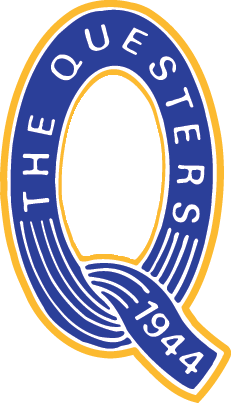 TREASURER WORKSHOP2021Broomfield, ColoradoINTERNATIONAL TREASURER 2020Melissa Morris-Frenchtreasurer@questers1944.org1-519-981-0353Talbot Trail #1176 ChapterHEADQUARTER ADMINSTRATORJo Ann Longoquesters210@questers1944.org1-215-923-5183